ПОСТАНОВЛЕНИЕ                                                         г. Весьегонск 25.02.2015                                                                                                         № 110О подготовке населённых пунктов и объектов экономики к летнему пожароопасному периоду         В целях предупреждения пожаров в населённых пунктах, на     промышленных и сельскохозяйственных объектах, в учреждениях с массовым пребыванием людей, жилых домах                                                              постановляю:Провести в районе в период с 22 апреля по 15 мая 2015 года подготовку  к весенне-летнему пожароопасному периоду.Обратить особое внимание на устранение причин и условий, способствующих возникновению и расширению пожаров, для чего:1.Рекомендовать главам  администраций поселений, руководителям объектов  экономики: 1.1. Организовать:  	1.1.1.  Проведение проверок противопожарного состояния всех объектов, находящихся на территории поселений, в том числе  жилых домов.1.1.2. Очистку от сгораемого мусора, отходов, сена, соломы территорий                             животноводческих ферм и населённых пунктов. 1.2. Создать минерализованные противопожарные полосы вокруг населённых  пунктов, примыкающих к сельскохозяйственным угодьям и  лесным массивам.1.3.  Запретить сжигание мусора, сухой травы вблизи строений, лесных массивов, торфяников.1.4. Принять меры  к ремонту, очистке и заполнению водой        существующих пожарных водоёмов и прудов, а также строительство новых в 2015 году.1.5. Проверить состояние и исправность пожарной техники,        укомплектованность ее пожарно-техническим вооружением. Назначить   дежурный автотранспорт в населенных пунктах, где сосредоточена пожарная техника, и организовать дежурство членов добровольной пожарной дружины.1.6. Провести в сельских населенных пунктах сходы граждан, на которых провести инструктаж населения по мерам пожарной безопасности.1.7. Взять на списочный учет всех прибывающих на отдых граждан из    других мест и провести с ними инструктаж по мерам пожарной безопасности, особое внимание обратить на детей.2. Отделу образования администрации района (Максимова Л.А.)  во взаимодействии с работниками заинтересованных ведомств (ПЧ-27 -  Дунаев А.А. – по согласованию, Весьегонский ОП МО «Краснохолмский» УМВД России по Тверской области  – Куликов А.А. – по согласованию) в срок до 15 мая      провести встречи  с учащимися школ района по вопросу предупреждения пожаров от детской шалости с огнем, обратив особое внимание на запрещение сжигания сухой травы,  разведения костров, нахождения на территории  животноводческих ферм.  	3. Рекомендовать филиалу ООО «РемКомСервис» (Утешева Л.В.) в   апреле-мае провести сплошную проверку противопожарного состояния    муниципального жилищного фонда и провести инструктаж ответственных  квартиросъемщиков по мерам пожарной безопасности. 4. Рекомендовать начальнику ПЧ-27 Дунаеву А.А.: 	4.1. В срок до 15 мая 2015 года провести проверку противопожарного водоснабжения города (пожарных водоемов, пожарных гидрантов, естественных водоисточников и подъездов к ним) и потребовать устранения выявленных недостатков.4.2. Подготовить  и направить главам администраций поселений наглядную агитацию (инструкции, памятки, листовки) для обучения населения мерам пожарной безопасности.4.3. Составить список лиц, направляемых для проверки противопожарного состояния колхозов и сельхозкооперативов. 	4.4. В срок до 30 апреля совместно с отделом по делам МП, ГО и ЧС  администрации района (Ермаков О.В.) провести проверку состояния     пожарных автомашин в районе и их укомплектованность пожарно-техническим вооружением. О результатах проверки информировать администрацию района.         5. Рекомендовать главам администраций поселений рассмотреть на своих заседаниях результаты проверок противопожарного состояния населённых пунктов и объектов, принять меры к устранению нарушений. О проделанной работе проинформировать администрацию района через отдел по делам МП, ГО и ЧС до 1 мая 2015 года.6. Результаты  подготовки населенных пунктов и объектов экономики рассмотреть на заседании комиссии по  предупреждению и ликвидации     чрезвычайных ситуаций и пожарной безопасности администрации района (Тихонов А.А.).7. Настоящее постановление вступает в силу со дня его принятия.8. Контроль  за  выполнением настоящего постановления возложить на первого заместителя главы администрации района Тихонов А.А.           Глава администрации района                                                      И.И. Угнивенко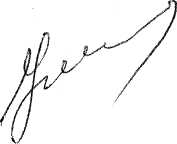 АДМИНИСТРАЦИЯ ВЕСЬЕГОНСКОГО РАЙОНАТВЕРСКОЙ ОБЛАСТИ